السيرة الذاتية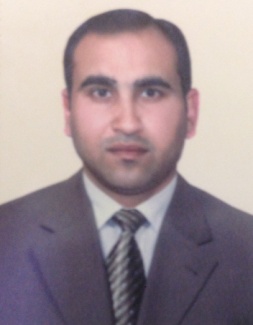 الاســــــــــــم   : أ. م. د. محمد صالح عبد عليالكلية/ المعهد   :الجامعة التقنية الجنوبية / المعهد التقني / العمارة	البريد الالكتروني  : moh_msce@yahoo.comالتخصص العام : هندسة مدنيةالتـخـصص الدقيق :  أنشاءاتااللقب العلمي   :  أستاذ مساعد المنصب (إن وجد)  : عميد وكالة أولاً : المؤهلات العلمية .ثانياً: التدريس الجامعي .ثالثاً: المناصب الوظيفية .رابعاً : المقررات الدراسية التي قام بتدريسها.خامساً: ( الاطاريح ، الرسائل ) التي أشرف عليها:سادساً: الأنشطة العلمية (المؤتمرات ,الندوات ,ورش العمل ) التي شارك فيها.رابعا :  البحوث المنشورة في مجال التخصص .ثامنا: عضوية الهيئات العلمية المحلية والدولية .تاسعاً: كتب الشكر ، الجوائز  و شهادات التقدير.عاشراً :الكتب المؤلفة أو المترجمة.إحدى عشر :اللغــات اللغة العربيةاللغة الانكليزي	الشهادةتاريخ الحصول عليها بكالوريوس1997الماجستير1999الدكتوراه2006أخرىتالجهة  (المعهد / الكلية)الجامعةالفترة  من - الى123تالمنصبجهة العمل الفترة من - إلى1رئيس قسم الميكانيكالمعهد التقني / العمارة18/10/2003 – 15/11/20052رئيس قسم المدنيالمعهد التقني / العمارة15/11/2005 – 13/4/20063معاون العميد للشؤون الادارية والطلبةالمعهد التقني / العمارة23/1/2006 – 16/1/20074معاون العيد للشؤون الادارية والطلبةالمعهد التقني / العمارة7/8/2007 – 1/9/20085رئيس قسم المدنيالمعهد التقني / العمارة29/9/2010 – 31/8/20146عميد المعهد المعهد التقني / العمارة15/9/2014 – لحد الانتالقســـمالمـــــادةالسنـــــة1المدنيالرسم الهندسي2002 – 20032المدنيالميكانيك الهندسي2003-20143المدنيبحث تخرج مرحلة ثانية2002-2016تاسم الأطروحة  أو  الرسالةالقســـمالسنــة123تالعنوان السنــة مكان انعقادهانوع المشاركة1دورة تاهيليه في الحاسبات2004هيئة التعليم التقني 2دورة تدريبية في الجامعه الهاشميه2005عمان - الاردن3دورة تدريبية على الاجهزة المختبرية 2008اسطنبول – تركيا4دورة المكتبة الافتراضيه العلمية العراقيه2012المعهد التقني / العمارة5دورة تدريبية على الاجهزة المختبرية 2013الصين6دورة تاهيلية في طرائق التدريس2013هيئة التعليم التقني7Equipment for engineering education2005Amman- Jordan8Soil mechanics 2008Turkey9Concrete laboratory 2008Turkey 10IRAQ DIESEL POWER PLANT IN MISSn2012Iraq11المؤتمر  العالمي لهندسة الجيوتكنيك والمواصلات 1 st international conference 1st international conference 2013العراق / الجامعة التكنلوجيةUniversity of technology11المؤتمر  العالمي لهندسة الجيوتكنيك والمواصلات 1 st international conference 1st international conference 2013العراق / الجامعة التكنلوجيةUniversity of technology13Universal test machine 2014Liya / Turkey 14Concrete testing equipments 2014Utest / Turkey15Power utility & measure equipments 2015Mumbai – Indiaتأسم البحثمحل النشرالسنة1Effect of varying step depth and step length on the local scour of a hydraulic jump with positive and negative steps downstream of hydraulic jump.جامعة واسط / مجلة واسط للعلوم والطب20082Evaluation of Allowable Bearing Capacity of Soil by Plate Bearing Test. A case Study in Al-Diwaniyah City جامعة البصرة - كلية الهندسة / مجلة البصرة للعلوم الهندسية20133Numerical Analysis of Plate Loading Test Based on Field Work.جامعة ذي قار - كلية الهندسة / مجلة جامعة ذي قار للعلوم الهندسية20134A Finite Element Model for Rutting Prediction of Flexible Pavement Considering Temperature Effect الجامعة التكنولوجية / مجلة الهندسة والتكنولوجيا20135Optimum Design of Concrete Mixture Used to Bond a Plastic Pipes with a Concrete Manholeجامعة ميسان / مجلة أبحاث ميسان2015تالجهةدرجة العضويةمن – الى النشاطات123تكتاب الشكر أو الجائزة أو شهادة التقديرالجهة المانحةالسنة1لجهودة المتميزة في صيانة مباني المعهدعميد المعهد التقني / العمارة20032لجهودة المتميزة في جرد المكتبةعميد المعهد التقني / العمارة20043لجهودة المتميزة في المراقبات الامتحانيةعميد المعهد التقني / العمارة20044لجهودة المتميزة في تادية واجباتهعميد المعهد التقني / العمارة20045لجهودة القيمة في تنفيذ الواجبات المكلف بهارئيس هيئة التعليم التقني20046لجهودة في تنفيذ الاعمال المكلف بها عميد المعهد التقني / العمارة20057لجهودة في اداء الاعمال المكلف بهاعميد المعهد التقني / العمارة20058لشعوره العالي بالمسؤولية عميد المعهد التقني / العمارة20059لجهودة المتميزة في احتساب نقاط الحوافزعميد المعهد التقني / العمارة200610لجهودة في نجاح لجنة التوعيهعميد المعهد التقني / العمارة200611لجهودة في اعمال مركز التسلم والارشادعميد المعهد التقني / العمارة200612لجهودة في عملية ايصال التيار الكهربائي لمعهدناعميد المعهد التقني / العمارة200713لاشرافه على تنفيذ مشروع مجاري ابو رمانهرئيس هيئة التعليم التقني200814لمساهمته في لجنة احتساب نقاط الحوافز للمنتسبينعميد المعهد التقني / العمارة200815لجهودة في انجاح عمل لجنة التوعيهعميد المعهد التقني / العمارة201116لجهودة في قيادة فريق عمل الفحوصات المختبريةمدير طرق وجسور ميسان201117لجهوده في انجاز الفحوصات المختبرية مدير شركة اشور للمقاولات201118لتعاونه المستمر مع الجهد الهندسي لمحلفظة ميسانمحافظ ميسان201119لجهودة في فحص بناية محكمة استئناف ميسانرئيس محكمة استئناف ميسان201120لتعاونه في توفير فحوصات مشاريع مجاري ميسانمدير مجاري ميسان2012لجهودة المتميزه والشعور العالي بالمسؤوليةمساعد رئيس الهيئة201221لجهودة في الاشراف على المؤتمر العلمي الطلابيعميد المعهد التقني / العمارة201222لجهودة في تطوير مختبرات قسم  المدنيعميد المعهد التقني / العمارة201223لجهودة المتميزة في لجنة التوعيهعميد المعهد التقني / العمارة201324لتعاونه في فحوصات مشروع السدة الحدوديهمدير شركة الفاو201325لجهودة في توفير اجهزة لقسم المدنيعميد المعهد التقني / العمارة201426لتعاونه في انجاز الفحوصات المختبريةمدير شركة الفاو201427لجهودة في توفير الاجهزة لقسم المدنيعميد المعهد التقني/عمارة201428لجهودة كعضو مجلس المعهدعميد المعهد التقني / العمارة201429لانتهاء تكليفه بمهام رئيس قسم المدنيرئيس هيئة التعليم التقني201430لدعمه لفرق المعهد الرياضيهمساعد رئيس الجامعه201531لجهودة في الارتقاء بمفاصل المعهدمساعد رئيس الجامعه201532لتحمله تكاليف وضيافة فريق الجامعه لكرة الطائرةمساعد رئيس الجامعه201533لتكليفه عدد من منتسبي المعهد للتدريس في القرنهعميد المعهد التقني / قرنه201534لجهودة المتميزة في تحسين البيئة الجامعيهرئيس الجامعه الجنوبية201535تهنئه لترقيته الى استاذ مساعدرئيس الجامعه 201636لتعاونه المستمر مع جامعة ميسانرئيس جامعة ميسان201637لجهودة في دعم مدرسة المختار الابتدائية مدير تربية ميسان2016تأسم الكتابسنة النشر123456